 n.  03A22 – del  15/ 01 /2022Alle Società di Artistico F.V.G.									Al Presidente Reg. F.I.S.R. 								Ai Delegati Territoriali di Go / Pn / Ts / Ud								Al C.U.G. –  F.V.G.			      					Al G.T.S.  –  F.V.G. Oggetto:  GARA TEST REGIONALE 2022 –  1° FASE - PROGRAMMA GARA Con la presente si trasmette in allegato il programma dettagliato GARA TEST REGIONALE 2022 – 1° FASE che si svolgerà SABATO 22 E DOMENICA 23 GENNAIO 2022.Come da comunicato inviato dal Presidente del Comitato Regionale F.I.S.R. le condizioni per la partecipazione alla gara saranno le seguenti: 
A) L'ingresso al palazzetto per la partecipazione e/o accompagnamento in gara sarà consentito alle seguenti condizioni:
1) per TUTTI GLI OVER 12 ANNI ( atleti, allenatori/tecnici, giudici, segretari, collaboratori, etc.) ingresso consentito con GREEN PASS RAFFORZATO (cioè GP da vaccino o guarigione)

2) per gli ATLETI FINO A 12 ANNI NON COMPIUTI ingresso consentito con GREEN PASS RAFFORZATO (per chi ha già effettuato il vaccino o è risultato guarito da Covid-19) o, in alternativa, con GREEN PASS DI BASE (da tampone).
Attenzione: Non verranno fatti accedera alla gara gli atleti che non saranno in possesso di GP Rafforzato o tampone!!!

B) - Gli atleti dovranno arrivare alla gara già preparati ( vestiti e pettinati ). Potranno indossare per la gara (a loro scelta), il body di gara, il body di Società o altro abbigliamento tecnico sportivo. Agli atleti verrà assegnata una posizione per il cambio scarpe/pattini;  C) -  Gli ingressi saranno scaglionati e verranno fornite le debite informazioni organizzative con il comunicato dell’Ordine di Entrata in pista.D) -  La gara si svolgerà senza la presenza di pubblico.E) -  Non si svolgeranno le premiazioni e le classifiche verranno pubblicate a fine giornata sul sito della F.I.S.R. nazionale e regionale. Si ringrazia per la cortese attenzione e si porgono i più distinti saluti.Consigliere Supplente Artistico F.I.S.R. FVG                                                                 Consigliere Reg. Artistico F.I.S.R. FVG                                                                                         Angelo Damiani                                                                                                                 Paola Zanuttini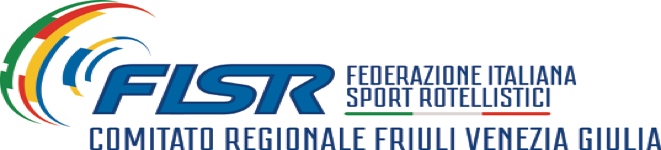 PROGRAMMA MANIFESTAZIONEGli orari di ritrovo ed inizio gara saranno diversificati per ogni categoria e saranno comunicati con il comunicato dell’ORDINE DI ENTRATA IN PISTASCHEDA TECNICA IMPIANTO SPORTIVO:COMUNICAZIONI:Il Settore Artistico: Zanuttini P. / Damiani A.GARE TEST REGIONALI  2022 - 1° fasePROGRAMMAN°1FIUMICELLO TIPO MANIFESTAZIONE:GARA TEST REGIONALE 2022 – 1°faseGARA TEST REGIONALE 2022 – 1°faseGARA TEST REGIONALE 2022 – 1°faseGARA TEST REGIONALE 2022 – 1°faseDATA22/23012022SOCIETA’ ORGANIZZATRICE:809A.S.D. PATTINAGGIO FIUMICELLO1° Ritrovo oreInizio garaSabato pomeriggio13.0013.30SpecialitàTipo garan°atMFCategoriaSingoloObbligatori11Esordienti Reg. ASingoloObbligatori11Divisione Naz. ASingoloObbligatori22Divisione Naz. BSingoloObbligatori11Divisione Naz. CSingoloObbligatori11Divisione Naz. DSingoloObbligatori11CadettiSingoloObbligatori22Senior1° Ritrovo oreInizio gara oreSabato pomeriggio14.0014.30SpecialitàTipo garan°atMFCategoriaSingoloLibero11Allievi Reg. ASingoloLibero22Allievi Reg. BSingoloLibero1818Esordienti Reg.ASingoloLibero15213Esordienti Reg.B1° Ritrovo oreInizio gara oreDomenica mattina10.0010.30SpecialitàTipo garan°atMFCategoriaSingoloLibero1616Allievi Reg. ASingoloLibero1717Allievi Reg. BIMPIANTO INDIRIZZO:Pista di pattinaggio- Fiumicello (UD) – Via Primo CarneraFondo e misure:Resina ipossidica20X40Ruote consigliate:49Responsabile:De Felice Bianca3294771819Estrazione ordine entrata in pista:Martedi 18 gennaio 2022Depennamenti (entro e non oltre):Lunedi 17 gennaio 2022Comunicazione via mail:artistico@fisrfvg.it  ;  willymerlato@alice.itInvio musiche:Martedì 18 gennaio 2022Mail invio musiche:pattinaggiofiumicello@gmail.com
Formato:MP3OBBLIGATORIOBBLIGATORIOBBLIGATORIOBBLIGATORIDATA NASCITADATA NASCITADATA NASCITAN°CATEGORIAATLETA (Cognome / Nome)ATLETA (Cognome / Nome)GMANNOTESSERACODSOCIETA'1ES REG A GOSTISSA ROBERTAGOSTISSA ROBERTA412012468774698ASD SKATING CLUB GIONI2DN A GOSTISSA ELEONORAGOSTISSA ELEONORA2522008439840698ASD SKATING CLUB GIONI3DN B PIZZUTTI STELLA PIZZUTTI STELLA 8220064248211480ASD ROLLER SCHOOL PATTINO D'ORO4DN B GOBBO AIRAGOBBO AIRA1272006421500653A.S.D. CORNO PATTINAGGIO5DN C BAGORDO MARTINABAGORDO MARTINA2972004412585698ASD SKATING CLUB GIONI6DN D REBENI LARAREBENI LARA172003412586698ASD SKATING CLUB GIONI7CAD TEDESCHI CAROLTEDESCHI CAROL85200742515033189A.S.D. ROLLER-SKATE MANZANO8SEN SANTORO GIULIASANTORO GIULIA2952003 e prec.4070123189A.S.D. ROLLER-SKATE MANZANO9SEN ZORZETTIG GAIAZORZETTIG GAIA3182003 e prec.3991933189A.S.D. ROLLER-SKATE MANZANOLIBEROLIBEROLIBEROLIBERODATA NASCITADATA NASCITADATA NASCITAN°CATEGORIACATEGORIAATLETA (Cognome / Nome)GMANNOTESSERACODSOCIETA'1ES REG A ES REG A GOSTISSA ROBERTA412012468774698ASD SKATING CLUB GIONI2ES REG A ES REG A PASTORELLO RACHELE2932012451409166ASD PATTINAGGIO RONCHI3ES REG A ES REG A BENEDETTI ANNA3052012451671180POLISPORTIVA OPICINA4ES REG A ES REG A LAGONIGRO VITTORIA27620124952971055A.S.D. PATTINAGGIO LIBERTAS PORCIA5ES REG A ES REG A FURIOS ADELE2462012472718166ASD PATTINAGGIO RONCHI6ES REG A ES REG A PICOTTI LINDA4620124842193189A.S.D. ROLLER-SKATE MANZANO7ES REG A ES REG A TURCO VIOLA2072012464258166ASD PATTINAGGIO RONCHI8ES REG A ES REG A CARLI MARGHERITA15820124952961055A.S.D. PATTINAGGIO LIBERTAS PORCIA9ES REG A ES REG A SHEVCHUK ANASTASIA181120124870853994ACCADEMIA PATTINAGGIO ARTISTICO ASD10ES REG A ES REG A PIERRO TIFFANY8122012488265166ASD PATTINAGGIO RONCHI11ES REG A ES REG A BRATOVICH TANIA2012497746809A.S.D. PATTINAGGIO FIUMICELLO12ES REG A ES REG A ITALIA ALESSIA2012451408809A.S.D. PATTINAGGIO FIUMICELLO13ES REG A ES REG A SANTO GINEVRA KAROL2012497771809A.S.D. PATTINAGGIO FIUMICELLO14ES REG A ES REG A STELLA ALICE2012451427809A.S.D. PATTINAGGIO FIUMICELLO15ES REG A ES REG A ZORAT ANITA2012451439809A.S.D. PATTINAGGIO FIUMICELLO16ES REG A ES REG A FRISENNA ADELE1622012492510182SSD POLET17ES REG A ES REG A SVRIZ MADDALENA15820124599943944ASD LA FENICE GORIZIANA PATT. ART18ES REG A ES REG A GHELLER ILARY18102012459864653A.S.D. CORNO PATTINAGGIO1ES REG B ES REG B DE MATTEIS ALEX12520114791213873ASD P. A. IL QUADRIFOGLIO PORPETTO2ES REG B ES REG B MAZZOLA GIACOMO2011497815809A.S.D. PATTINAGGIO FIUMICELLO1ES REG BES REG BASTOLFI KIMBERLY132011451843162ASD PATTINAGGIO UDINESE2ES REG BES REG BDENTESANO AGATAMARIA1452011484210162ASD PATTINAGGIO UDINESE3ES REG BES REG BCAPONETTO MIA2682011447385162ASD PATTINAGGIO UDINESE4ES REG B ES REG B MORGESI AURORA20120114546823753A.S.D. ROLLER TIME ROMANS5ES REG B ES REG B MORODER IRENE732011496031A.S.D. PATTINAGGIO ARTISTICO PORDENONE6ES REG B ES REG B TURCUTTO ANGELICA26520114492611760ASD SKATING CLUB AQUILE BIANCOROSSE7ES REG B ES REG B SPONZA GINEVRA2862011459812180POLISPORTIVA OPICINA8ES REG B ES REG B GERION ANASTASIA2720114568271760ASD SKATING CLUB AQUILE BIANCOROSSE9ES REG B ES REG B BUFFIN ZOE2011451403809A.S.D. PATTINAGGIO FIUMICELLO10ES REG B ES REG B COMAR GAIA2011497813809A.S.D. PATTINAGGIO FIUMICELLO11ES REG B ES REG B PETRILLO GIANNINI FABIANA2011451411809A.S.D. PATTINAGGIO FIUMICELLO12ES REG B ES REG B RUSIN SOFIA2011451414809A.S.D. PATTINAGGIO FIUMICELLO13ES REG B ES REG B VATTA REBECCA1882011488239182SSD POLET1ALL REG A ALL REG A FURLANI MARCO2872010522000934ASD PATTINAGGIO TRIESTINO1ALL REG AALL REG APONTON MARTINA2472010484538162ASD PATTINAGGIO UDINESE2ALL REG AALL REG AMARIANO CARLA2382010446989162ASD PATTINAGGIO UDINESE3ALL REG A ALL REG A ZANE CECILIA112010451675698ASD SKATING CLUB GIONI4ALL REG A ALL REG A GIGLIOTTI NORA2122010510367A.S.D. PATTINAGGIO ARTISTICO PORDENONE5ALL REG A ALL REG A ROTONDO GIULIA14520104791283957ASD POLISPORTIVA CODROIPO6ALL REG A ALL REG A BALLARINO MATILDE852010469721180POLISPORTIVA OPICINA7ALL REG A ALL REG A CERNA CAROLINA352010487252180POLISPORTIVA OPICINA8ALL REG A ALL REG A DELLA RICCA VERONICA19520104557172037ASD PATTINAGGIO ARTISTICO SANGIORGINO9ALL REG A ALL REG A FAZZARI VANESSA2962010501800992A.S.D. GRADISCA SKATING10ALL REG A ALL REG A PIZZO MARTA17112010501852180POLISPORTIVA OPICINA11ALL REG A ALL REG A DIMITRI ISABEL2010472804809A.S.D. PATTINAGGIO FIUMICELLO12ALL REG A ALL REG A ZULIANI SARA2010499264809A.S.D. PATTINAGGIO FIUMICELLO13ALL REG AALL REG ALA MONICA MARIANNA2010442451809A.S.D. PATTINAGGIO FIUMICELLO14ALL REG A ALL REG A RISMONDO MATILDE622010440973182SSD POLET15ALL REG A ALL REG A CASERTA GIORGIA1222010451983934ASD PATTINAGGIO TRIESTINO16ALL REG A ALL REG A DONZELLI NOEMI281120104617563248ASD ROLL CLUB IL CASTELLO SACILETTO1ALL REG B ALL REG B GABASSI DAVIDE2920094404183189A.S.D. ROLLER-SKATE MANZANO2ALL REG B ALL REG B IACOBINI MATTIA241120094764943944ASD LA FENICE GORIZIANA PATT. ART1ALL REG B ALL REG B MARZINOTTO REBECCA10120094598523281PATTINAGGIO ARTISTICO AZZANESE2ALL REG B ALL REG B FOSCARI WIDMANN REZZONICO ANGELICA2112009492062A.S.D. PATTINAGGIO ARTISTICO PORDENONE3ALL REG B ALL REG B SALVADORI CHIARA6320094539453873ASD P. A. IL QUADRIFOGLIO PORPETTO4ALL REG B ALL REG B MULARA MAJA2132009453742A.S.D. PATTINAGGIO ARTISTICO PORDENONE5ALL REG B ALL REG B NEMNICH AURORA1432009492061A.S.D. PATTINAGGIO ARTISTICO PORDENONE6ALL REG B ALL REG B IRACI MIRIAM29420094643581331POLISPORTIVA ORGNANO ASD7ALL REG B ALL REG B LEOTTA SOFIA11520094492551760ASD SKATING CLUB AQUILE BIANCOROSSE8ALL REG B ALL REG B GIULIANI GAIA3072009456074698ASD SKATING CLUB GIONI9ALL REG B ALL REG B ALTIN ANNA1972009440967180POLISPORTIVA OPICINA10ALL REG B ALL REG B STURNI MARGHERITA19102009474506180POLISPORTIVA OPICINA11ALL REG B ALL REG B HOCHSMANN IRENE151120094518491331POLISPORTIVA ORGNANO ASD12ALL REG B ALL REG B BISORTOLE GRETA281220094574993753A.S.D. ROLLER TIME ROMANS13ALL REG B ALL REG B LABARILE AURORA31220094492521760ASD SKATING CLUB AQUILE BIANCOROSSE14ALL REG B ALL REG B TREVISAN NICOLE2009445434809A.S.D. PATTINAGGIO FIUMICELLO15ALL REG B ALL REG B PECA SILVIA152009445421182SSD POLET16ALL REG B ALL REG B ARBULLA ELEONORA ZUEN2492009435093182SSD POLET17ALL REG B ALL REG B FIORELLA ALICE JACQUELINE782009452210934ASD PATTINAGGIO TRIESTINO